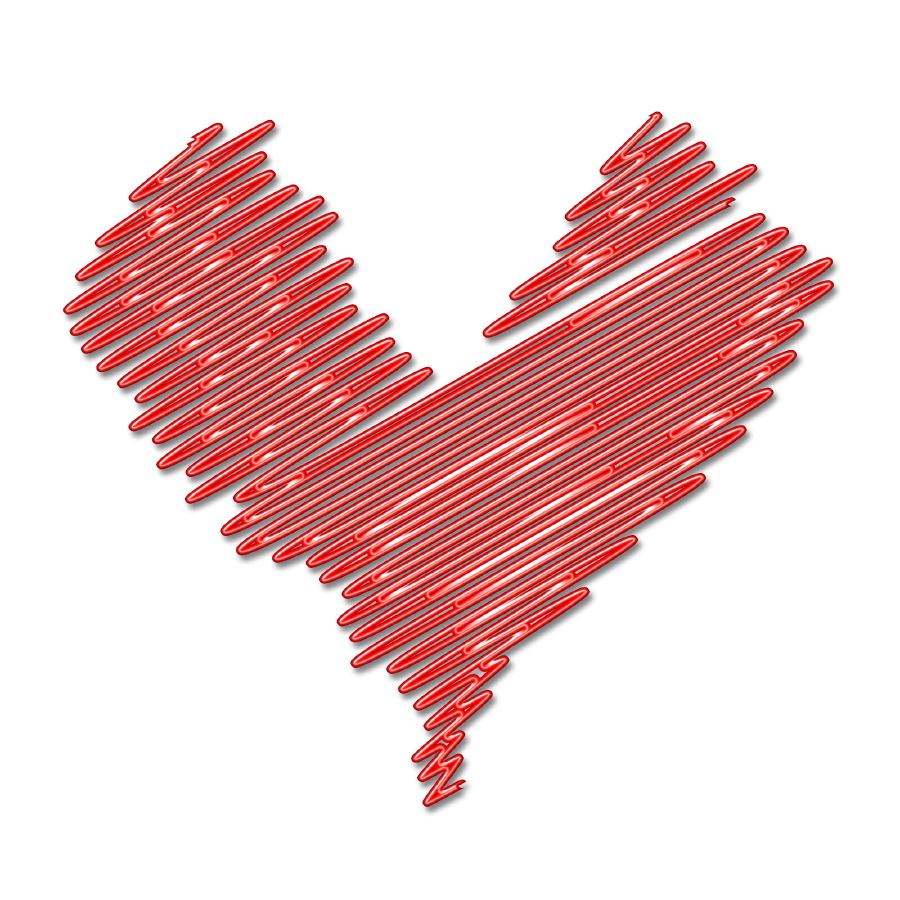 WEEKLY BULLETIN2014-2015May 22nd, 2015Calendar of Upcoming Events	May 23		KIPP Bingo FUNdraiser - CANCELLEDMay 25 		Memorial Day - No SchoolMay 26-29	MAP Testing		5/26 - 5th/6th Math MAP		5/27 - 5th/6th Reading MAP		5/28 - 7th/8th Math MAP		5/29 - 7th/8th Reading MAPMay 29		Spring CarnivalJun 4		8th Grade FormalJun 5		8th Grade PromotionFree Home Internet Access for KHA FamiliesThis year, our school participated in a Math competition on Khan Academy called LearnStorm.  KIPP Heartwood was one of the top schools in the entire Bay Area in the competition!  Because of our students’ hard work, Khan Academy has partnered with Internet Essentials from Comcast to offer 6 months of free home Internet service to all KIPP Heartwood families who meet the criteria.  All students received a letter and a flyer with information about signing up today during homeroom.  Families can sign up at Apply.InternetEssentials.com or by calling 1-855-846-8376.  We encourage all of our families to take advantage of this great opportunity.Testing UpdateNext week we will begin MAP testing for all students.   Students will complete the MAP tests for Reading and Math.  These tests will provide us with a picture of individual student academic progress.   It is really important for students to be ready to take on these tests in order to show their academic growth in the year.   Please make sure to continue to encourage your student to push through on these tests.  Please see the above calendar for more specific dates on MAP.  Spring Carnival Friday, May 29th Our annual Spring Carnival will be held on Friday, May 29th in order to bring our team and family together and celebrate all of our accomplishments for the year!  We are extra excited to be sharing this event with our KIPP cousins and team from KIPP Prize.  Families are welcome to come support our booths and/or come enjoy the event with your student.  Please make sure and mindful that this event is for our students and we want it to be a very positive experience for them.  If you are bringing younger siblings, we ask that you monitor them at ALL times.  Ticket sales will be sold in advance during lunch or you may wait to purchase tickets during the event.  Please note that any unused tickets WILL NOT be reimbursed.  All tickets are $1 each.  We suggest buying a small amount in advance and buy more as needed during the carnival.  We look forward to having you join us!Summer Program OpportunitiesThe last couple of bulletins there have been websites that promote summer programs for students.  It is really important to think about what students are doing in the summer to ensure they are engaged and picking up new interests that can help motivate them for their future.  Emma Pursch Park is offering week long camps at a very affordable price.  Attached to the bulletin you will find more information.  If you are familiar with other summer programs, we encourage you to share them with other KIPP families!  Other websites to look into: http://www.sanjoseca.gov/prns/ and http://www.sanjosesummercamps.org/Music Heritage Trip - UpdateOur students’ hard work has paid off and came back from their adjudication with success!  Mrs. Ellis worked with both Choir and Concert Band non-stop and our musicians placed Silver Plaque (Choir) and Bronze (Concert Band) and as a school KHA received the Spirit Award for showing showmanship, professionalism and spirt!  We are extremely proud of our students and Mrs. Ellis!  Congratulations!_______________				____________________________________________________________
                                         ***PLEASE RETURN THE SIGNED PORTION BELOW BY Tuesday, May 26th ***Student Name: _________________________		___ Grade: _________Parent Name: _____________________________________Parent Signature: ____________________________________Boletín Semanal2014-201522 de mayo, 2015Calendario de EventosMayo 23		KIPP Bingo Recaudacion de Fondos - CANCELADOMayo 25 	Memorial Day - No EscuelaMayo 25 	Memorial Day - No Hay EscuelaMayo 26-29	Exámenes de MAP		5/26 - 5to/6to MAP de Matemáticas		5/27 - 5to/6to MAP de Lectura		5/28 – 7mo/8vo MAP de Matemáticas		5/29 – 7mo/8vo MAP de LecturaMayo 29		Carnaval de Fin de AñoJun 4		Baile Formal de 8to GradoJun 5		Promoción de 8to GradoAcceso gratuito para  Internet Este año, nuestra escuela participó en un concurso de matemáticas en la Academia Khan llamado LearnStorm. KIPP fue una de las mejores escuelas en todo el área de la bahía en la competencia! Debido al trabajo de nuestros estudiantes, Khan Academy se ha asociado con Internet Fundamentos de Comcast para ofrecer 6 meses de servicio de Internet en casa gratis a todas las familias KIPP Heartwood que cumplan con los criterios. Todos los estudiantes recibieron una carta y un folleto con información sobre la suscripción hoy durante home room. Las familias pueden inscribirse en Apply.InternetEssentials.com o llamando al 1-855-846-8376. Les recomendamos a todas las familias que aprovechen de esta gran oportunidad.Exámenes de MAPLa próxima semana vamos a comenzar las pruebas MAP para todos los estudiantes. Los estudiantes completarán las pruebas de MAP para lectura y matemáticas. Estas pruebas nos proporcionarán una imagen de progreso académico del estudiante individual. Es muy importante que los estudiantes estén preparados para asumir estas pruebas con el fin de mostrar su crecimiento académico en el año. Por favor, asegúrese de seguir alentando a su estudiante para sacar adelante en estas pruebas. Por favor, consulte el calendario de arriba para las fechas más específicas sobre MAP.Carnaval de Primavera viernes, 29 de mayoNuestro carnaval anual de primavera se celebrará el Viernes, 29 de mayo con el fin de llevar a nuestro equipo y familia juntos y celebrar todos nuestros logros para el año! Estamos emocionados de estar compartiendo este evento con KIPP Prize.  Las familias son bienvenidos a apoyar los puestos y / o venga a disfrutar del evento con su estudiante. Por favor, aseguramos y se consciente de que este evento es para nuestros estudiantes y nosotros queremos que sea una experiencia muy positiva para ellos. Si usted está trayendo a sus hermanos menores, le pedimos que se les supervise en todo momento. La venta de tickets se venderá por adelantado durante el almuerzo o puede esperar para comprar boletos durante el evento. Por favor, tenga en cuenta que todas los tickets no utilizados no serán reembolsadas ​​. Todos los boletos son de $ 1 cada uno. Le sugerimos comprar una pequeña cantidad por adelantado y comprar más, según sea necesario durante el carnaval. ¡Esperamos  verlos!Oportunidades de Verano del ProgramaEl último par de boletines ha habido sitios de web que promueven programas de verano para estudiantes. Es muy importante pensar en lo que los estudiantes están haciendo en el verano para asegurarse de que están comprometidos y aprendiendo nuevos intereses que pueden ayudar a motivarlos para su futuro. Emma Pursch Park ofrece campamentos semanales a un precio muy asequible. Se adjunta al boletín más información. Si usted está familiarizado con otros programas de verano, le sugerimos compartir la información con otras familias de KIPP! Otros sitios web para ver: http://www.sanjoseca.gov/prns/ y http://www.sanjosesummercamps.org/Viaje de Música – Actualización¡El trabajo duro de nuestros estudiantes ha dado sus frutos y regresaron de su adjudicación con éxito! La señora Ellis trabajó bastante con el Coro y Banda de Concierto y nuestros músicos colocaron placa de plata (Coro) y Bronce (Concert Band) y como una escuela KHA recibió el Premio Espíritu por mostrar talento para el espectáculo, la profesionalidad y espíritu positivo! Estamos muy orgullosos de nuestros estudiantes y la señora Ellis! ¡Felicidades!***POR FAVOR DE REGRESAR LA PORCION DE ABAJO Y REGRESARLA El martes, 26 de mayo***
Nombre del Estudiante: ___________________________________ Grado: _________
Nombre del Padre: _______________________________________ Firma del Padre: _______________________________